Cafodd Roger yrfa ym myd bancio dros gyfnod o 34 blynedd, gan ymddeol ym 1995. Wedyn, treuliodd ddwy flynedd yn y diwydiant sifil ac adeiladu, ac yna chwe blynedd yn rheoli Clwb Golff Gogledd Cymru yn Llandudno. Yn 2003, penodwyd Roger yn arolygwr Annibynnol yng nghyswllt cwynion a wnaethpwyd yn erbyn y Gwasanaeth Iechyd Gwladol yng Nghymru ac, yn 2008, penodwyd ef yn Hwylusydd, sy’n cyflawni swyddogaeth o gymrodeddu mewn cwynion sydd heb eu datrys. Mae Roger hefyd yn aelod annibynnol o banel sy’n ymdrin â chwynion heb eu datrys yn erbyn y Gwasanaethau Cymdeithasol. Mae Roger yn briod â Margaret, sy’n uwch athrawes wedi ymddeol, ac mae eu merch yn Feddyg Teulu yn gweithio yng Ngogledd Cymru. Mae Roger yn cynrychioli’r Cyngor Iechyd Cymunedol ym Mhroject OPSWISE.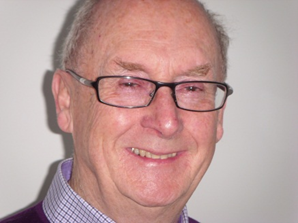 